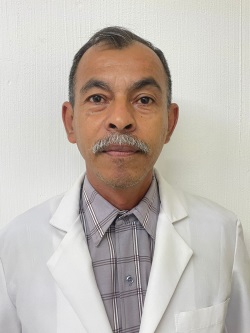 JESÚS ALVAREZ CASTILLOAUXILIAR TERAPEUTICOCONSEJO ESTATAL CONTRA LAS ADICCIONESESCOLARIDADPRIMARIA: 1976 - 1982
ESCUELA: JUAN ESCUTIA
LUGAR: ESTACION YAGO, SANTIAGO IXC., NAYARIT.
DOCUMENTO OBTENIDO: CERTIFICADO
SECUNDARIA: 1982  - 1985
ESCUELA: E.T.A 22
LUGAR: ESTACION YAGO, SANTIAGO IXC., NAYARIT.DOCUMENTO OBTENIDO: CERTIFICADOPREPARATORIA: 1974-1977 
ESCUELA: BENITO JUAREZ (UAN)
LUGAR: TEPIC, NAYARIT
DOCUMENTO OBTENIDO: CERTIFICADOPROFESIONAL: 2006-2009ESCUELA: UNIVERSIDAD VIZCAYA DE LAS AMERICAS LUGAR: TEPIC, NAYARITDOCUMENTO OBTENIDO: TITULOMAESTRIA: 2012-2013ESCUELA: UNIVERSIDAD VIZCAYA DE LAS AMERICAS LUGAR: TEPIC, NAYARITDOCUMENTO OBTENIDO: CERTIFICADO DE MAESTRIATRABAJOS DESEMPEÑADOS1986-1997CARPINTERIA SAN JOSE.1996 A LA FECHAAUXILIAR TERAPEUTICO EN EL CONSEJO ESTATAL CONTRA LAS ADICCIONES